Je m’entraîne à écrire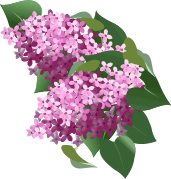 le l de lilas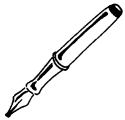 l			l			l			l			ll														le									   		ele											leel											elelle										  ellel										lJe m’entraîne à écrire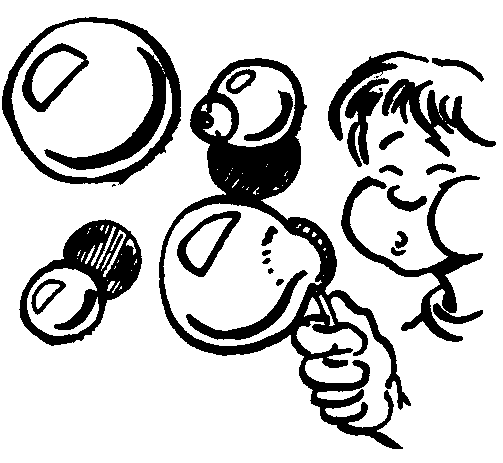 le u de bulleu		u		u		u		uu														ul									   		llu											luul											ullue									      lueu										uJe m’entraîne à écrire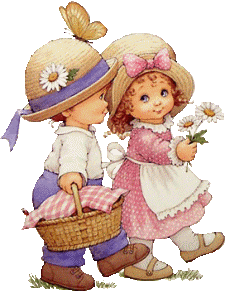 le i de amii		i		i		i		ii														ie									   		eli											liil											illui										  luii										iJe m’entraîne à écrire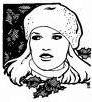 le t de tatat			t			t			t			tt														ttu									   		tuet											etl’été								   	  l’étéle lit									le litt										tJe m’entraîne à écrire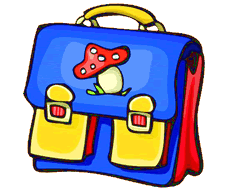 le c de cartablec		c		c		c		cc														cici									   		iciceci									  cecicette									  cettecelui-ci							  celui-cile cil								   le cilJe m’entraîne à écrire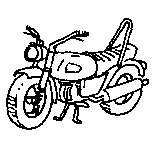 le o de motoo		o		o		o		oo														olo									   		lotôt											tôtl’école									l’écolele col									 le colle loto							   	  le lotoJe m’entraîne à écrire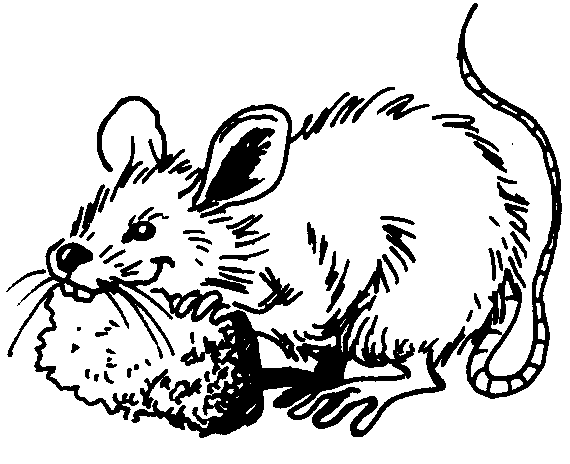 le a de rata		a		a		a		aa														ala									   		lata											tale cacao							  le cacaola colle							  la collele calcul							le calculJe m’entraîne à écrire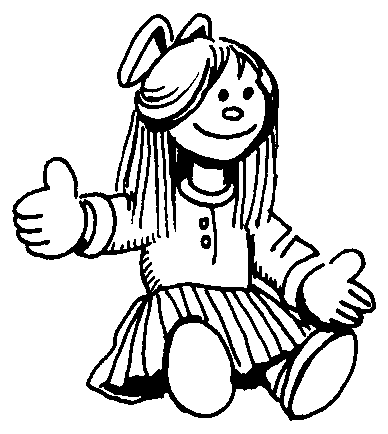 le d de doudoud		d			d		d		dd														dde									   		dedu											dula date							   la datela dictée							 la dictéele code								 le codeJe m’entraîne à écrire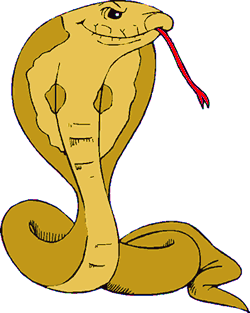 le s de serpents		s		s		s		ss														sse									   		sesa											sales											lesdes									     desest										estJe m’entraîne à écrire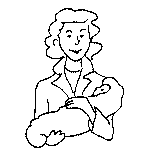 le m de mamanm		m		m		m		mm											mme									   		mema											mamoi										moimes									   mesmise									   miseElle aime la salade de tomates.EJe m’entraîne à écrire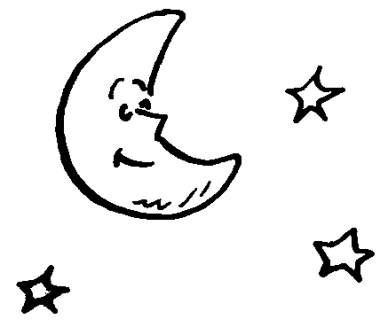 le n de lunen		n		n		n		nn											nne									   		nenu											nuon											onun									       unune									    uneMamie m’amène au cinéma.MJe m’entraîne à écrire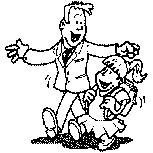 le p de papap		p		p		p		pp											  ppe									   		 pepas										   paspapa									  papapapi									   papipoli									   poliPépé a un petit âne.PJe m’entraîne à écrire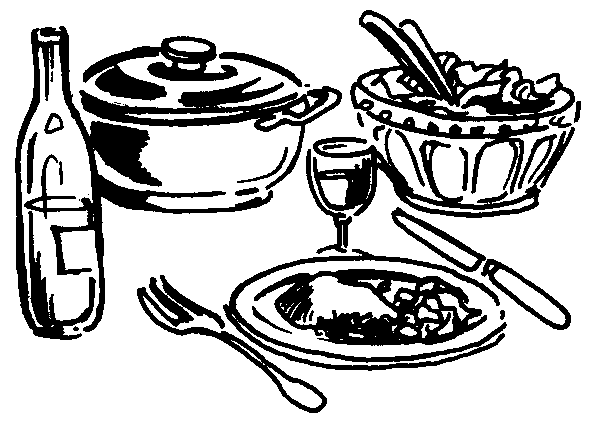 le r de repasr		r		r		r		rr											 rré									   		réor											orpari									  paritrès									   trèstapis									  tapisLe père noël m’apportera des rollers.LJe m’entraîne à écrire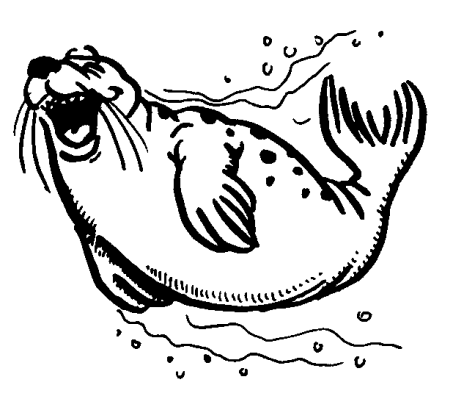 le q de phoqueq		q		q		q		qq											 qque									   		quequi											quiquand									quandcoq									       coqcoquille								coquilleOn quitte sa casquette en classe.OJe m’entraîne à écrire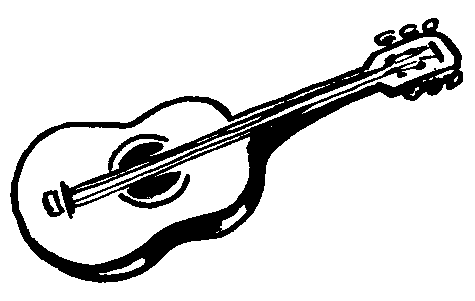 le g de guitareg		g		g		g		gg											 ggué									   		guéguili									  guiliglace									  glaceâge									       âgeplage									  plageGrand-père a une grosse glace. GJe m’entraîne à écrire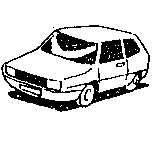 le v de voiturev		v		v		v		vv											 vvis									   		visvue											vueavec									  avecville									  villevisage									visageIl rêve qu’un lutin va venir.IJe m’entraîne à écrire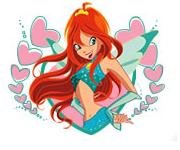 le w de winxw		w		w		w		ww											 wslow									  slowsquaw									squawawale									 awaleclown									 clowntwist									  twistLe wagon est plein de voitures.LJe m’entraîne à écrire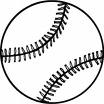 le b de balleb			b			b			b			bb											 bbien									   bienbon											bonbelle									  belleboîte									  boîtebilles									  billesBébé boit son biberon.BJe m’entraîne à écrire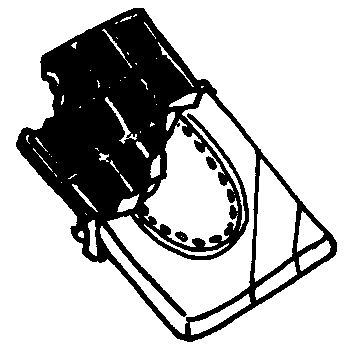 le h de chocolath		h		h		h		hh											 hhé									   		 héchou									  chouhier									   hierchien									  chienchocolat							   chocolatLe chat se cache dans la niche.LJe m’entraîne à écrire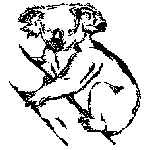 le k de koalak			k			k			k			kk											 kkiwi									  kiwiski											skirock									  rockkaki									  kakikoala									 koalaElle achète un kilo de kiwis.EJe m’entraîne à écrire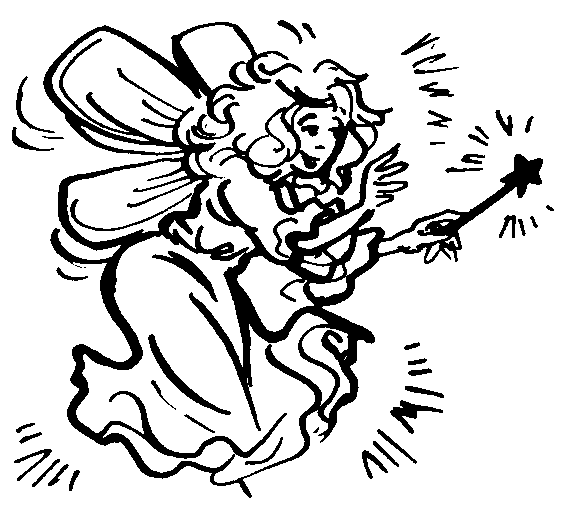 le f de féef		f		f		f		f		f		ff											 ffée									   		féefille									   filleflûte									  flûteforêt									  forêtfeu										    feuLa fête est finie.LJe m’entraîne à écrire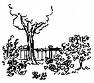 le j de jardinj		j		j		j		j		j		jj											 jje									   		jejeu											jeudéjà									  déjàjoli										   jolijoua									  jouaJulie joue avec un joli jouet.JJe m’entraîne à écrire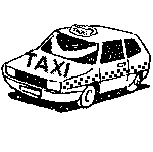 le x de taxix		x		x		x		xx											xaxe									   	axeboxe									  boxedeux									 deuxdoux									 douxprix									  prixCet exercice est facile.CJe m’entraîne à écrire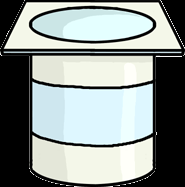 le y de yaourty		y		y		y		yy											ypays									  paysyéti									   yéticurry									 currycygne									 cygnepapy									  papyMon chat a de beaux yeux.MJe m’entraîne à écrire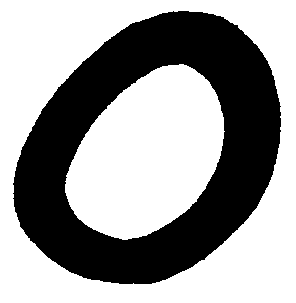 le z de zéroz		z		z		z		zz											zchez									   chezriz										    rizzoo										   zoozut										    zutonze									  onzeRegardez le nez du clown !R